O medvědu Ondřejovi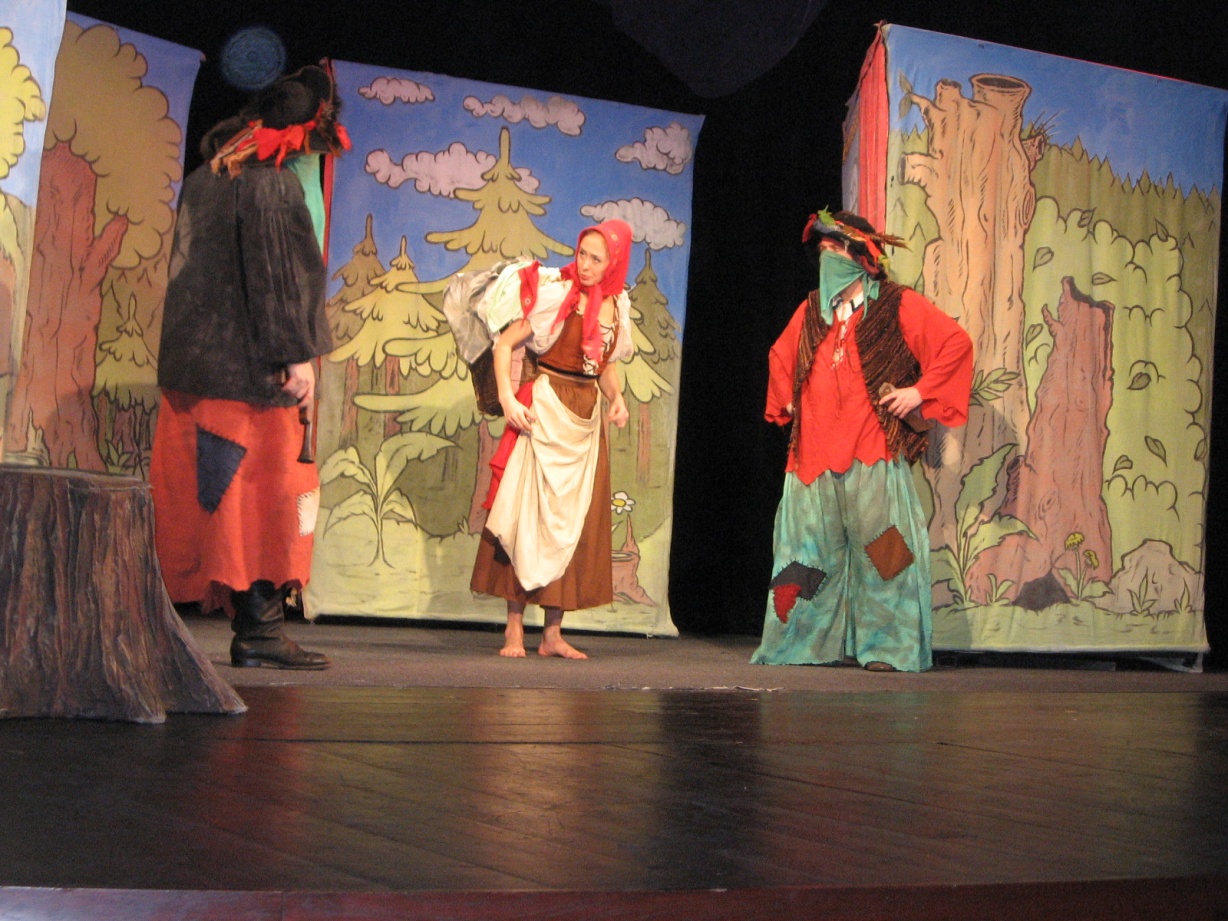 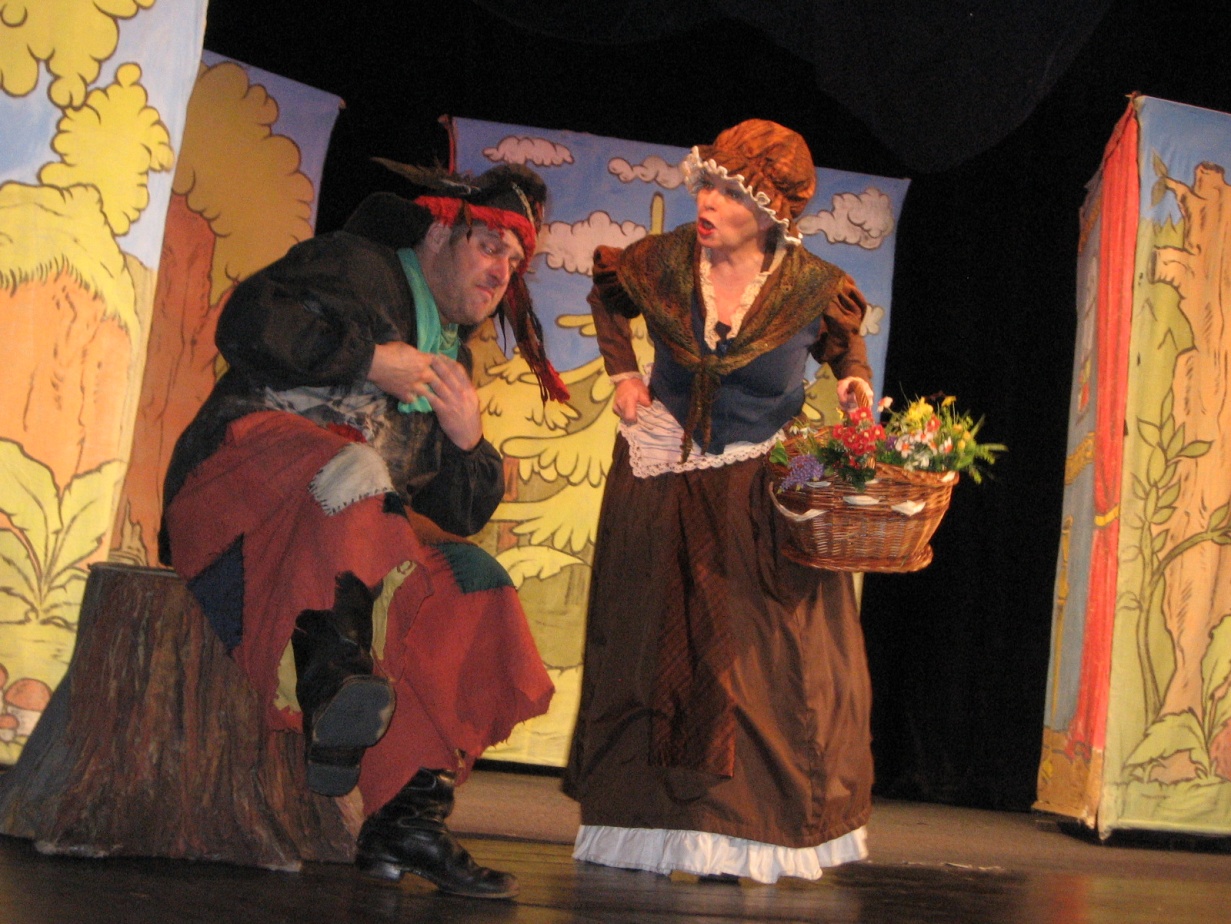 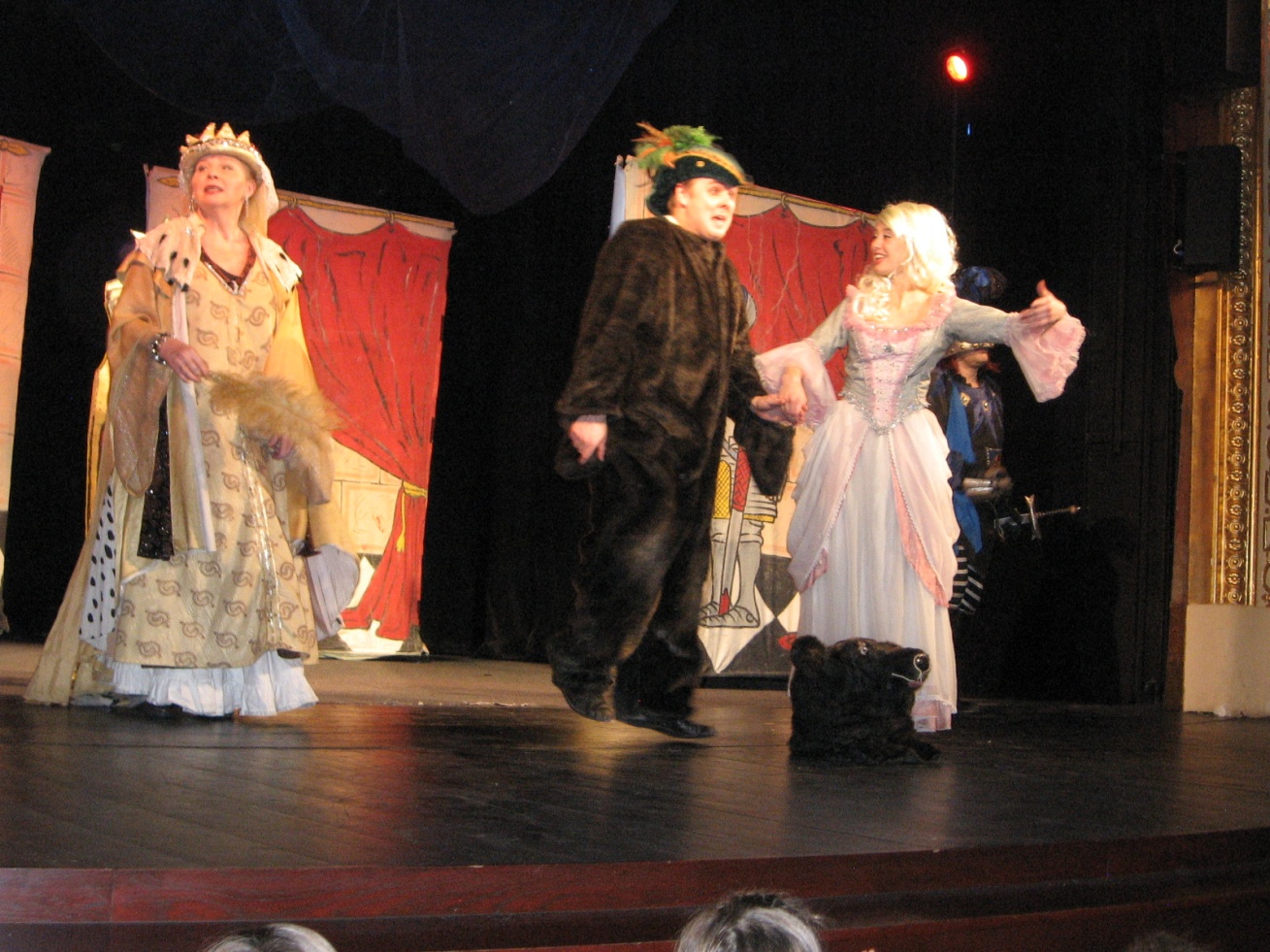 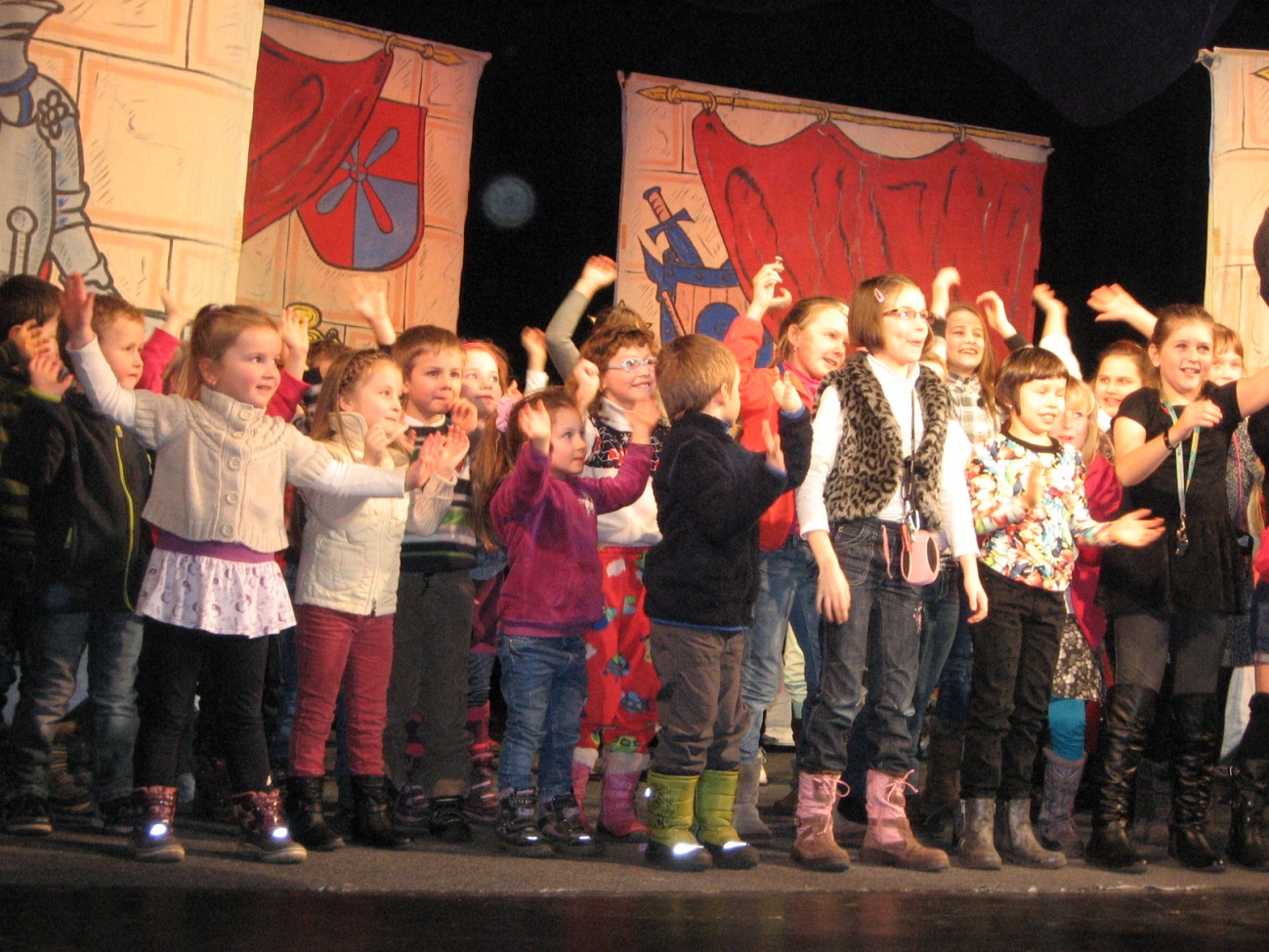 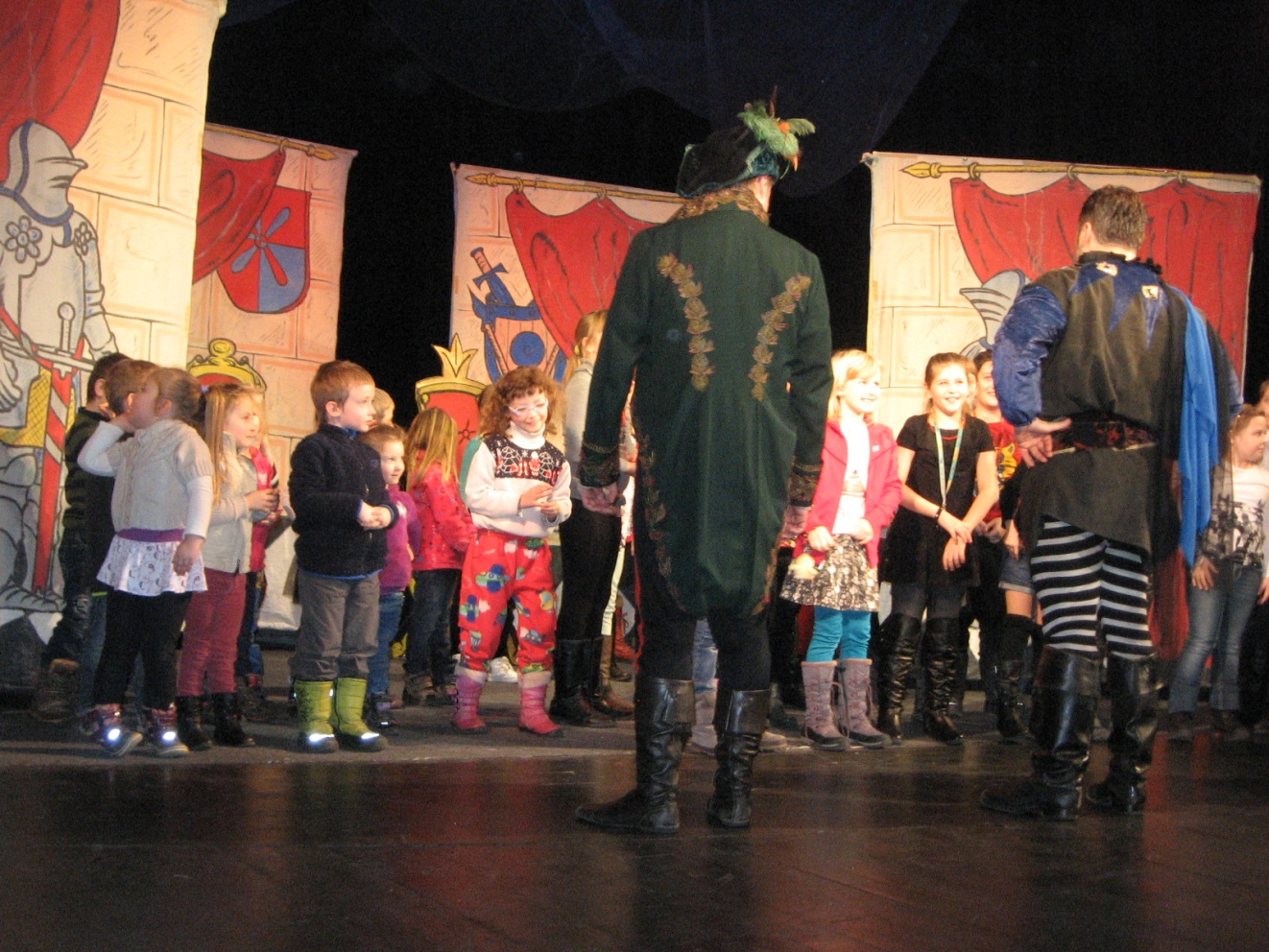 Navštívili jsme znojemské divadlo a shlédli pohádku „ O medvědu Ondřejovi“Na závěr jsme si s herci zazpívali a zatančili. Pohádka se nám moc líbila !